	(Please fill in all blanks)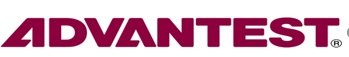     Advantest Training Class Name:  ____                   Training Class Location:  ____                     Class Date: ____Note:  Options to “instructor-led” training formats may exist in nearly equivalent “self-paced” eLearning training formats.  Please inquire for details about this training format delivery option.Personal Details:   Payment Details:   First Name:Last Name:Company Name:Materials Shipping Address:Not required for classes at Advantest facilitiesFor Company addresses, include “mail-stop”Materials Shipping Address:Not required for classes at Advantest facilitiesFor Company addresses, include “mail-stop”Indicate if above is a “Home” or “Company” address:Mobile or Office Phone:Email:Country of Citizenship:Applicant’s Manager’s Name:NOTE: For Non-US Citizens registering for classes conducted at Advantest facilities:Please be prepared to show your Passport or Green Card upon arrival.Please confirm your understanding by Electronically initialing in the box to the right.Please be prepared to show your Passport or Green Card upon arrival.Please confirm your understanding by Electronically initialing in the box to the right.Payment will be via a Purchase Order (PO)?  (Yes/No)If “yes”, an Advantest Sales Administrator will email you a Training Class Quotation.If “yes”, an Advantest Sales Administrator will email you a Training Class Quotation.Training Class Credits will be used?  (Yes/No)If yes, the Advantest Sales Account Manager will confirm that a credit balance can be applied.If yes, the Advantest Sales Account Manager will confirm that a credit balance can be applied.